List of COVID Testing SitesONEIDA COUNTY: Faxton-St Luke’s HealthcareHospital · Utica, NY · (315) 624-6112 1656 Champlin Ave, Utica, NY 13501Appointment not required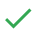 ·Referral not required·Testing for all patients·Drive-throughRite Aid #10774 Utica Drive-up - tent in parking lotMedical laboratory · (315) 736-52324854 Commercial Dr, New Hartford, NY 13413Appointment required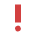 ·Referral not required·Tests limited to certain patients·Drive-throughWellNow Urgent CareUrgent care center · New Hartford, NY · (315) 275-30464754 Commercial Dr, New Hartford, NY 13413Appointment required·Referral not required·Testing for all patientsPrimary Urgent CareUrgent care center · Utica, NY · In South Towne Plaza · (315) 804-68001904 Genesee St, Utica, NY 13502Call to make an appointment. Appointment not required (but my understanding is you need to sign up before coming)·Referral not required·Testing for all patientsSt. Elizabeth Campus - Mohawk Valley Health SystemMedical Center · Utica, NY · (315) 801-81002209 Genesee St, Utica, NY 13501Appointment not required·Referral not required·Tests limited to certain patientsWellNow Urgent CareUrgent care center · Utica, NY · (315) 275-3214230 N Genesee St, Utica, NY 13502Appointment required·Referral not required·Testing for all patientsPrecision Clinical LaboratoriesMedical laboratory · Clinton, NY · (315) 316-06167883 Seneca Turnpike, Clinton, NY 13323Appointment required·Referral not required·Testing for all patientsCVS – Drive-up test site39 Meadow Street, Clinton, NY 13323 (315) 853-5528Appointment required. No prescription needed. Register at www.cvs.com Griffiss International Airport Utica/RomeMedical laboratory · Rome, NY · (888) 364-3065800 Ellsworth Rd, Rome, NY 13441Appointment required·Referral not required·Testing for all patients·Drive-throughInstructions for Griffiss: Must make an appointment by calling NYS COVID-19 Hotline 888-364-3065. NO WALK-INS allowed. All patients must remain in the vehicle.Rome VA ClinicMedical clinic · Rome, NY · (315) 334-7100125 Brookley Rd # 510, Rome, NY 13441Appointment required·Referral required·Tests limited to certain patientsWellNow Urgent CareUrgent care center · Rome, NY · (315) 271-2394103 W Dominick St, Rome, NY 13440Appointment required·Referral not required·Testing for all patientsMADISON COUNTY: WellNow Urgent CareUrgent care center · Oneida, NY · (315) 231-5530109 Genesee St, Oneida, NY 13421Appointment required·Referral not required·Testing for all patientsOneida Health HospitalHospital · Oneida, NY · (315) 363-6000321 Genesee St, Oneida, NY 13421Appointment required·Referral required·Tests limited to certain patients·Drive-throughQuick CareUrgent care center · Oneida, NY · (315) 363-2123357 Genesee St, Oneida, NY 13421Appointment required·Referral not required·Testing for all patientsCommunity Memorial HospitalGeneral hospital · Hamilton, NY · (315) 824-1100150 Broad St, Hamilton, NY 13346Appointment required·Referral not required·Tests limited to certain patientsHerkimer County:Primary Urgent Care in HerkimerUrgent care center · Herkimer, NY · (315) 634-6647130 W Albany St, Herkimer, NY 13350Appointment not required·Referral not required·Testing for all patientsOffering RAPID Covid Testing. Bassett Convenient Care HerkimerMedical clinic · Herkimer, NY · (315) 867-2700321 E Albany St, Herkimer, NY 13350Appointment required·Referral not required·Tests limited to certain patients·Drive-throughLittle Falls HospitalGeneral hospital · Little Falls, NY · (315) 823-1000140 Burwell St, Little Falls, NY 13365Appointment required·Referral not required·Tests limited to certain patientsOTSEGO COUNTY:Bassett Medical CenterHospital · Cooperstown, NY · (607) 547-34561 Atwell Rd, Cooperstown, NY 13326Appointment required·Referral not required·Tests limited to certain patients